Brownsville Independent School District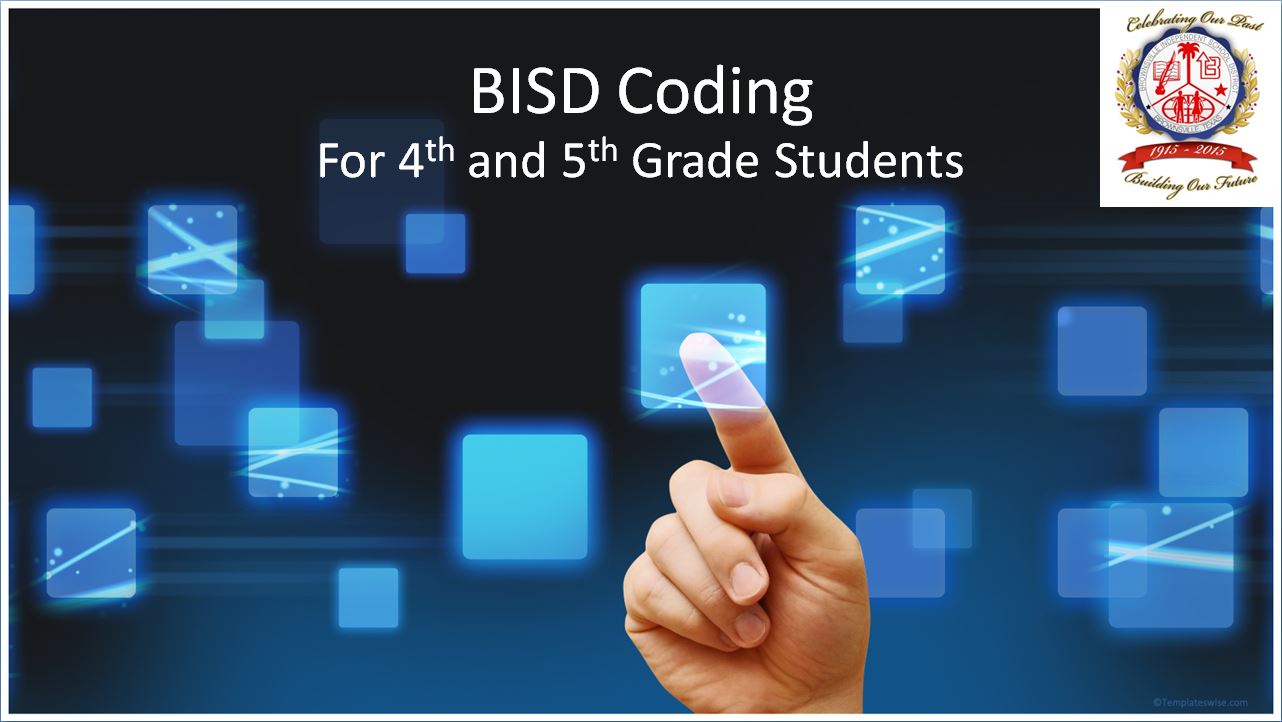 2017-2018BISD does not discriminate on the basis of race, color, national origin, sex, religion, age, disability or genetic information in employment or provision of services, programs or activities.

BISD no discrimina a base de raza, color, origen nacional, sexo, religión, edad, discapacidad o información genética en el empleo o en la provisión de servicios, programas o actividades.Brownsville Independent School DistrictBoard of TrusteesCesar LopezPresident Carlos A. ElizondoVice-PresidentJoe A. RodriguezSecretaryLaura Perez-ReyesAssistant SecretaryDr. Sylvia P. AtkinsonMember Minerva M. PeñaMember Philip T. CowenMember Dr. Esperanza Zendejas Superintendent of Schools Brownsville Independent School DistrictTable of ContentsI. Coding Organizational Chart………………………………..……………..	 4II. Standard Operating Procedures……………………………………..……	 5Description………………………………………………………………..	 5Coding Sponsor Qualifications ………………………………………	 5Coding Sponsor Staff Development………………………………….	 5Coding Sponsor Responsibilities…………………………………….. 	 5   	  E. Eligibility……………………………………………………………………	 6   	    	  1.  Participation…………………………………………………………	 6 	     	  2.  Recruiting……………………………………………………………          6    	     F.  Coding Budget…………………………………………………………….	 6	           1.  Stipends……………………………………………………………….	 6              G.  Coding Attendance………………………………………………………. 	 6III. Coding Challenges……..……………………………………………….…….  	 7IV. Coding and Education Technology Summit …………………………..	 7V. References……………………………………………………………………..	8Coding Organizational ChartStandard Operating ProceduresElementary LevelDescriptionThe Brownsville Independent School District will provide Coding Instruction to BISD 4th and 5th grade students.   Coding is one of the largest growing occupations in the world with a high demand in the workforce.  Tufts (2014) states teaching children how to code will provide a lifetime of benefits including:1. improve traits needed in the future, 2. improve problem-solving skills,             3. motivate students to learn, 4. improve technology skills, 5. improve memory skills,       6. learning Coding as a universal language and 7. prepare students to be the next generation of programmers.      Coding Sponsor QualificationsCoding sponsors are certified teachers. Coding Sponsor Staff DevelopmentFor the 2017-2018 school year, RETURNING experienced coding sponsors will receive ½ day refresher training.  New Coding sponsors will receive a full day Coding Instruction Training.  Coding sponsors are trained in the use of the Office 365 ONEDRIVE Platform, MIT SCRATCH, and CODE.ORG.Coding Sponsor ResponsibilitiesThe Coding Sponsor will:provide coding instruction to participating 4th and 5th grade studentssponsor Club Code at their campus.submit the Six Coding Challenges (due at the end of each six weeks)promote the Education Technology and Coding Summit scheduled for May 2018coordinate the campus participation in the HOUR of CODE (December 4th – 10th, 2017)Work with the Coding Sponsor Folder to access Coding information, updates, newsletter, upload Coding photos, and more.Student EligibilityParticipation: Elementary participation is open to students in 4th and 5th grades.The campus Coding Clubs will be composed of 4th and 5th graders.Recruiting:  Coding Club sponsors shall recruit throughout the school year to maintain a Coding Club with NO less than 10 students (per grade level)Coding BudgetStipends: Each coding sponsor will receive a $2000 stipend*.  There will be one Coding Sponsor per campus.  The campus principal will submit the name for the Coding Sponsor by August 11, 2017 via ONEDRIVE Survey form. Only Certified BISD teachers will be able to serve as sponsors.  The BISD Stipend Form will be submitted by the C& I Department, listing the 37 Coding Sponsors.*as per the BISD board compensation planCoding Attendance Students will sign in digitally as they sit at their Coding computer by accessing the Elementary Coding Student Sign in FormCoding Practice Schedule: All coding sponsors must hold practice a minimum of 3 hours per week from September 2017 to May 2018.  Coding Sponsor will ensure that they have access to a campus computer lab throughout the year to for Coding Instruction.  Campus coding sponsors will submit their coding schedules through a ONE DRIVE FILE.  Elementary Coding Campus SchedulesCoding ChallengesThe coding challenges will be posted on the ONEDRIVE for teachers to download and have their students work on.The coding sponsors will coordinate their campus coding challenges.  Coding sponsors may contact technology services for support.  Each campus will submit their top Coding Challenge product for 4th grade and for 5th grade (Total 2 submissions per campus).Campus coding club members will submit their Coding program by copying the MIT SCRATCH LINK to the ONEDRIVE File provided by C & I.First, second and third places will be awarded for 4th grade and also for 5th grade.  Results will be shared through the Coding Program Newsletters.Coding and Technology Education SummitThe Coding and Technology Education Summit will be the culminating event for the 2017-2018 Coding Program.Students will showcase their projects and challenges at their own booth.Coding sponsors will coordinate with the district Coding sponsor to ensure that all campuses are represented.The CTE department will work with CTE teachers and high school groups to showcase their work to the 4th and 5th grade students.The community will have an opportunity to view projects and learn about education technology from our BISD students.Transportation will be provided to the Coding and Technology Education Summit.Hour of CodeBISD elementary campuses will be participating in the Hour of Code scheduled to take place from December 4th – 10th, 2017.ReferencesTufts, P. (2014). 7 Lifetime Benefits of Teaching Coding Games for Kids to Your Kids. Retrieved August 1, 2016, from http://learntocode.biz/7-lifetime-benefits-of-teaching-coding-games-for-kids-to-your-kids/